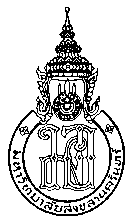 แบบขอเปลี่ยนแปลงวันสอบวิทยานิพนธ์ชื่อนักศึกษา (นาย/นาง/นางสาว)..............................................................................................รหัสนักศึกษา...........................หลักสูตร…………………………………………………..………………สาขาวิชา..........................................................แผน/แบบ………………...............2.	มีความประสงค์ขอเปลี่ยนแปลงวันสอบวิทยานิพนธ์ โดยมีรายละเอียดและกำหนดการสอบดังนี้	2.1	ชื่อวิทยานิพนธ์ (Title)		ภาษาไทย	………………………………………………………………………………………………………………………………………………………………	                         ………………………………………………………………………………………………………………………………………………………………		ภาษาอังกฤษ	………………………………………………………………………………………………………………………………………………………………	                         ………………………………………………………………………………………………………………………………………………………………	2.2	วัน เวลา และสถานที่สอบ		กำหนดการเดิม  วันที่…………..เดือน……………………………….พ.ศ……………..ตั้งแต่เวลา………………………..น. ถึง..............................น.    		ณ  ห้อง………………………………………………………………………………………… อาคาร………………………………………………………………………		กำหนดการใหม่ วันที่…………..เดือน……………………………….พ.ศ……………..ตั้งแต่เวลา………………………..น. ถึง..............................น.    		ณ  ห้อง………………………………………………………………………………………… อาคาร………………………………………………………………………3.	ได้ส่งวิทยานิพนธ์ให้กับคณะกรรมการสอบวิทยานิพนธ์ทุกคนแล้วเมื่อวันที่………………………………………………………………………………………		จึงเรียนมาเพื่อโปรดพิจารณา 	ลงนาม........................................................นักศึกษา			ลงนาม......................................................………	         (....................................................……..)	                                            (....................................................……..)		         ……………./…………………………../…………….	                                            อาจารย์ที่ปรึกษาวิทยานิพนธ์หลัก		                             	               .……………./…………………………../…………….                 1.	คำสั่งคณบดีบัณฑิตวิทยาลัย2. เรียน   …………………………………………………………………………เห็นชอบให้ นาย/นาง/นางสาว…………………………………………………	เปลี่ยนแปลงวันสอบวิทยานิพนธ์		เพื่อโปรดทราบและขอเรียนเชิญท่านเข้าสอบวิทยานิพนธ์ของนาย/นาง/นางสาว………………………………………ขอเชิญผู้สนใจเข้าฟังการสอบวิทยานิพนธ์ในครั้งนี้ได้ตามวัน 	เวลา และสถานที่ดังกล่าวตามวัน เวลา และสถานที่ดังกล่าวด้วยจะเป็นพระคุณยิ่ง	สำเนาแจ้งคณะกรรมการสอบวิทยานิพนธ์เพื่อทราบและ	เข้าร่วมสอบต่อไป		ลงนาม……………………………………………………………                                  (....................................................……..)		ลงนาม……………………………………………………                            (....................................................……..)                                        คณบดีบัณฑิตวิทยาลัย                                  เลขานุการบัณฑิตวิทยาลัย	                              …………../……………………../…………….	                         …………../……………………../…………….  